Ocean Watch Action CommitteeMeeting Notes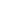 Friday October 2nd from 9:30-11:30 am  Zoom call: Participants:Annemarie De Andrade, Councillor, Town of GibsonsAroha Miller, Ocean Watch Manager, Ocean Wise Bonny Brokenshire, Environmental Manager, Bowen Island Municipality  Doug Race, Councillor, District of Squamish, Director of SLRDFiona Beaty, Project Manager, Marine Reference Guide, Make WayHasan Hutchinson, Board Member, Howe Sound Biosphere Region Initiative SocietyHeather Keith, Sr. Environmental Protection Officer, District of West VancouverIan Winn, Howe Sound Biosphere Regional Initiative Society Jenna Stoner, Councillor, District of SquamishJessica Schultz, PhD Candidate, University of Guelph, Marine Ambassador HSBRISJoyce Williams, Council Member, Squamish NationKate-Louise Stamford, Trustee, Gambier Island Local Trust CommitteeKilian Stehfest, David Suzuki FoundationMark Hiltz, Director, Sunshine Coast Regional DistrictSarah McJannet, Senior Planner, District of SquamishSue Ellen Fast, Councillor, Bowen IslandSusan Abs, Environmental Consultant, Eclipse ConsultingOrganizer: Ruth Simons, Executive Director, Howe Sound Biosphere Region Initiative Society (HSBRIS)Note Taker:  Bridget John, Research Assistant, Marine Reference Guide (MRG)Objectives: Understand new actions emerging from Átl’ḵa7tsem/Txwnéwu7ts/Howe Sound Edition 2020 (OWHS 2020)Gain consensus on: most useful method for tracking and updating “strategic plan”confirming role and definition of  “Leadership Partners”for the Marine Reference Guidepurpose, name and structure of future meetings.To review and share updates on action Strategy #7 - Decrease greenhouse gas emissions and move towards zero carbon municipalities to align with recommended reductions in global greenhouse gas emissions, e.g., IPCC, Paris agreement, Copenhagen accordAgree on recommendations to put forward at the Howe Sound Community Forum (HSCF) on Oct. 23rd Outlined below are the key decision requests that organizers were seeking during this meeting:AGENDA9:30-9:45	Welcome, introductions, role updates - AllUpdate on evolution of Ocean Watch Task Force - Ruth9:45-10:00	Ocean Watch Átl’ḵa7tsem/Txwnéwu7ts/Howe Sound Edition 2020  New Action items and status - ArohaAction tracker and strategic plan - Jessica10:00-10:15	Marine Reference Guide project status overview - SarahRole of the Leadership Team and request - Fiona10:15-10:25	Meeting purpose going forward - Ruth and all 10:25-11:00  Roundtable updates on Strategy #7 ADDRESS CLIMATE CHANGE IMPACTS ON COASTAL ECOSYSTEMS - JessicaReview of updated sectionDiscussion on key recommendationsKey takeaways and commitments11:00-11:15	Recommendation for HSCF - Ruth11:15-11:30 	Conclusion and next meetingSummarize action items and decisionsOutline next stepsNOTES:1Commitment towards future meetings and meeting frequency schedule2Support for Howe Sound Biosphere Region Initiative Society as convenors and administrators of “Ocean Watch - Howe Sound” action planning.3Wording of recommendations for HSCF that indicates support for:Ocean Watch Edition 2020 report actionsStructure of “Leadership partners” for the continued success of the Marine Reference Guide Continued contribution towards participation in Ocean Watch Action Planning.1Complete meeting Feedback questionnaire - Ruth to send2Send Aroha your address to receive the OW 2020 Report (aroha.miller@ocean.org)3Created Recommendations for the October 23rd Howe Sound Community ForumDISCUSSIONACTION ITEMS/ DECISIONS1. Welcome and agenda reviewWelcome, introductions, role updatesIntroductions from every participantHSBRIS has Service contract with Islands Trust for note taking and help convening the HSCFWill send out a questionnaire at the end to look for feedback HSBRI website has a new section called Marine Action Network (will hold community map, OWTF committee reference documents and minutes and other tools) Feedback welcome Overview of the agenda Ruth to send feedback questionnaire for attendees to fill out2. Ocean Watch Howe Sound Edition 2020 ReportNew Action items and status - ArohaSend Aroha your address if you haven't received the OWHS 2020 report (aroha.miller@ocean.org)Overview of key issues and action planAction 1. Research: further understanding to be able to protect the ecosystems and speciesAction 2. Protect and Restore: marine species, habitats and ecosystem servicesAction 3. Education and Engagement: increase awareness/education and consistent messaging on environmental issues Action 4. Legislation: enforcement of regulationsAction 5. Funding: securing funding and continuity of funding difficult Action 6. Monitor: long term data to identify trends, support decision making and evaluate the outcomes of actions takenAction 7. Climate Change: brought to the forefront of the OW 2020 report with more reports talking about climate change Action tracker and strategic plan - JessicaActions from 2017 and 2020 (what has been addressed, what hasn't been addressed, what's not relevant, and what actions are new) Request for participants to review the OWTF strategic action plan Groups to provide updates on what actions they’ve completed to the OW team to update the Action TrackerRequest for participants to be familiar with actions from the action tracker that are relevant to your organizationRead through the strategic action plan and let Jessica know if there’s any updates. Align actions with the UN Sustainable Development Goals (ie Goal 14: Life Underwater, etc)Send Aroha your address to receive the OWHS 2020 ReportReview the Ocean Watch report strategic action plan hereBecome familiar with actions relevant to your organization from the Action TrackerAlign action goals with the UN SDG’s3. Marine Reference GuideProject status overview - Sarah (Chair of the MRG Steering Committee) and FionaMRG project in year 2 of 3 In 2020 it has been focused around spatial data collection, research, fieldwork and completing the beta map. At this time the MRG team is soliciting feedback from the steering committee, planning workshops with GIS technicians, etc)On track to complete deliverables for June 2021Also conducting interviews and surveys to collect social, economic, cultural and ecological values from different knowledge holders around HS to inform a number of narrative resources that will be incorporated into the GuideMemorandum of Understanding (MOU) with the SN in progressFinances in a healthy state MRG linked to a number of other groups (chapters in OW Howe Sound Report, Community Network Mapping, HSBRI, etc) Ensuring the MRG deliverables connect formally into local government planning and community education. Open to hearing this groups perspectives to form the MRG project into a long term legacy projectRole of the Leadership Team and requestFocused this year on the deliverablesNext year we will be more focused more on the end deverliables to be useful for local governments MRG team continues to work toward the deliverables. 4. Meeting purpose going forwardResolution from council Finding a home for this OWAC: direction or visionVision that the HSBRIS continues to provide logistic support to organizations $3800 from Islands Trust for the OWAC meetings and admin until end of March 2021Canadian Commision for UNESCO endorsed Átl’ka7tsem/Howe Sound Biosphere Region  nomination!Squamish Nation council very supportive towards the HSBRISJoyce now co-chair of HSBRISContinue thinking about the direction and vision for the OWAC5. Roundtable updates on Strategy #7Review Updated SectionReview of Action 7. Greenhouse Gas Reductions (pg 18)Request to read Zero Carbon Article (pg 50) if you haven'tDiscussion on Key Recommendations District of SquamishDeclared a climate emergencyPart of our strategic planDeveloped community climate action plan to keep on track. Happy to share the plan with those who haven't seen it. Hired a sustainability coordinator to look at opportunities to implement the goals (ie reducing waste) Involved in several goals from Action 7 (still ongoing)District involved in many sub actions from Action 7 (close loop on waste, shift beyond the car, decarbonize transportation and buildings, construct more sustainable buildings)Greenhouse Gas Reductions creating a warmer trend, but don’t lose sight of air pollution, need to consider adapting to the warmer trendRoadblock from provincial government about regional transit (funding roadblock)Focus on Action 7 (6 items) at the HSCFMany communities challenged with the provincial database Squamish requested more GHG data from ICBCIsland TrustWorking with My Sea to Sky to test climate action report card toolDelegation of asking for a coastal strategy and laws from the Federal Government with West Coast AquaticIslands Trust Conservancy received half a million dollars over three years to support species at risk in the Howe Sound. Possibly the expansion of bird designations across the islands. Focusing on forest protection Exploring transportation options (i.e electric ferry, foot passenger ferries). Bowen Islandworking on a community energy and emissions plan update for Bowen Island. Rely on provincial data for land use, which is from 2010 where they only consider permanent change. Transportation data from 2012 with data  based on a lot of assumptions. ICBC asking for odometer readings. Some data from 2017 which is great (i.e land use waste emissions data). Don't have the staffing capacity or expertise to refine the old provincial data. How is regular public transit done in an efficient way (ie multi use pathway across Bowen to reduce the amount of private vehicles)  SCRDRegional district embedded in strategic plan.Plan to increase staff capacity deferred to 2021Town of GibsonsStruggling from reasons already described aboveSigned 4 years partnership with the Nicholas Sonntag Marine Education Centre (data collection, surveying, etc)Sea to Source project (mapping the entire watershed that feeds the aquifer)Bylaws passed and updated (tree bylaw, implement new building code, chief resilience officer new role)Pushing for Climate Action Plan for 2021Squamish Nationmomentum of task force decreased due to Covidworking to support other communities New sustainable housing development just announced HSBRI and HSCFContinue focusing on the Ocean Watch Actions in meetingsGroups continuing to work toward greenhouse gas reductions6. Recommendations for HSCFHave the HSCF acknowledge the action items in the 2020 Ocean Watch report. Integrate these action items into their reportSupport towards this from Bowen Island, District of Squamish, Town of Gibsons, Squamish Nation, Sunshine Coast Regional District, Islands TrustHave the HSCF endorse the OW actionsEstablish a formal network for ongoing collaborationNeed for leadership, commitment and support. Appoint someone from the council. Recommend the HSCF allocate resources by staff and elected officials from different committeesFormalize network working groups and resources to keep collective building capacity around the region. Sarah, Kate, Bonny and Doug to help on final wording on final resolution for the forum. Recommendation that the HSBRIS be the convening group for the OWAC and the HSOcean Watch Action Network or Marine Action Network or Ocean Watch Action Committee or Ocean Watch Action Network Committee Ruth to put out suggestions for the name through a surveyHSCF to acknowledge and endorse 2020 Ocean Watch report and actionsCouncils to appoint someone from staff & Council to attend HSCF. Research previous council resolutions for this. Work on final resolution for the HSCF7. Conclusion and Next meetingEnd of January suggested for the next meeting (following meeting to be in March sometime)Consider tool to access details on who is doing what actions ongoing.Share back our notes and ask for feedback on certain thingsEnd of January next OWAC Meeting